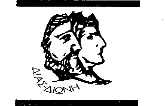 ΕΛΛΗΝΙΚΗ ΔΗΜΟΚΡΑΤΙΑ ΝΟΜΟΣ ΘΕΣΠΡΩΤΙΑΣ                                       ΟΡΘΗ ΕΠΑΝΑΛΗΨΗ     ΔΗΜΟΣ ΦΙΛΙΑΤΩΝ                                 ( Η συνεδρίαση θα πραγματοποιηθεί με ΓΡΑΦΕΙΟ ΔΗΜΟΤΙΚΟΥ ΣΥΜΒΟΥΛΙΟΥ          Τηλεδιάσκεψη στις 3/7/2021  στις 20: 00 μμ. )Πληρ.: Λώλη Άννα - ΜαρίαΤαχ. Διεύθυνση: Ελ. Βενιζέλου 8Τ.Κ. 46 300 - ΦιλιάτεςΤΗΛ.: 26643 60155FAX: 26640 22989E-mail: ds.filiates@gmail.comE-mail: info@filiates.grhttp: www.filiates.gov.grΑρ. Πρωτ.:  4666                                    Φιλιάτες,   2/7 /2021ΠΡΟΣ(α) Δήμαρχο Φιλιατών κ. Σπυρίδων Παππά(β) Αντιδημάρχους1. κ.Κατσάρης Πέτρος 2. κα Παππά Ουρανία  3. κ.Τσότσης Δημήτριος 4. κ.Πανταζάκος Μιχαήλ                                                 5.κα Ευθυμίου-  Βρακά Ελένη (γ) Τακτικά Μέλη Δ.Σ.1.Γκίκας Θωμάς  2.Μποροδήμος Κωνσταντίνος 3. Γκίζας Χρήστος4.Σκόδρας Βασίλειος 5.Ντάφλου Ευθυμία (Έφη)6.Ζιάκας Γρηγόριος          7 .Σκεύης Δημήτριος 8.Φερεντίνος Σπυρίδων  9.Κολιομίχος Σπυρίδων 10.Λένης Φίλιππος11.Τόλης Χριστόφορος  12. Μπέλλος ΄Αρης- Παναγιώτης13.Λιανός Ευάγγελος  14. Καψάλης Δημήτριος15. Ρέγκας Λαέρτης(δ) Πρόεδροι Κοινοτήτων Σας καλούμε  (μέσω ηλεκτρονικού ταχυδρομείου, τηλεφωνικά) ,  έκτακτη συνεδρίαση του Σώματος με ΤΗΛΕΔΙΑΣΚΕΨΗ  στις 3/7/2021 ημέρα ΣΑΒΒΑΤΟ   και ώρα  20:00 μ.μ  για λόγους διασφάλισης της δημόσιας υγείας , σύμφωνα : α) με την παρ. 5 του άρθρου 67 του Ν.3852/2010 (ΦΕΚ 87/τ.Α΄/07.06.2010) όπως αντικαταστάθηκε από το άρθρο 74 του Ν. 4555/2018 (ΦΕΚ 133/τ.Α΄/19.07.2018) και συμπληρώθηκε με την παρ. 1 του άρθρου 184 του Ν. 4635/2019 (ΦΕΚ 167/τ. Α’/30.10.2019), β) με την από 11.03.2020 Πράξη Νομοθετικού Περιεχομένου (ΠΝΠ) «Κατεπείγοντα μέτρα αντιμετώπισης των αρνητικών συνεπειών της εμφάνισης του κορωνοιού Covid-19 και της ανάγκης περιορισμού της διάδοσής του (ΦΕΚ 55/Α΄/11-3-2020), γ) με την με αρ.πρωτ. 18318/13.03.2020 (ΑΔΑ: 9ΛΠΥ46ΜΣΛ6-1ΑΔ) Εγκύκλιο του Υπουργείου Εσωτερικών και δ) με την από 30/03/2020 Πράξης Νομοθετικού Περιεχομένου (ΦΕΚ 75/τ.Α΄/30-03-2020), την αριθμ.εγκύκλιο 246 του ΥΠ.ΕΣ με αριθ. πρωτ: 77233/13.11.2020 για λήψη απόφασης ενός και μοναδικού θέματος : 	  ΠΡΟΣΚΛΗΣΗ 13ης ΣΥΝΕΔΡΙΑΣΗΣ ΔΗΜΟΤΙΚΟΥ ΣΥΜΒΟΥΛΙΟΥ ΕΤΟΥΣ 2021 Αναστολή προγραμματισμένης κινητοποίησης σύμφωνα με την υπ΄αριθμ. 51/2021 απόφασης του Δημοτικού Συμβουλίου με θέμα :  Διαμόρφωση πρότασης κινητοποιήσεων στα πλαίσια της διεκδίκησης της χερσαίας ζώνης στη Κ. Σαγιάδος. Εισηγητής: Δήμαρχος  Παππάς Σπυρίδων Ο λόγος του κατεπείγοντος,  συνίσταται στις νέες εξελίξεις που προέκυψαν  με  την άφιξη και  συνάντηση με τον υπουργό κ. Πλακιωτάκη.       	                                  Ο ΠΡΟΕΔΡΟΣ ΤΟΥ ΔΗΜΟΤΙΚΟΥ ΣΥΜΒΟΥΛΙΟΥ                                                         Ιωάννης Τ. Μποροδήμος ΚΟΙΝΟΠΟΙΗΣΗ :κ  Γιόγιακας Βασίλειος – Βουλευτής Ν. Θεσπρωτίαςκ. Κάτσης Μάριος–Βουλευτής Ν. Θεσπρωτίαςκ. Θωμά Πιτούλη - Αντιπεριφερειάρχη  Περιφερειακής Ενότητας ΘεσπρωτίαςΠεριφερειακούς Συμβούλους Περιφερειακής Ενότητας ΘεσπρωτίαςΔήμαρχο ΗγουμενίτσαςΔήμαρχο ΣουλίουΠρόεδρο Δημοτικού Συμβουλίου Δήμου ΗγουμενίτσαςΠρόεδρο Δημοτικού Συμβουλίου Δήμου ΣουλίουΕμπορικό Σύλλογο ΦιλιατώνΜ.Μ.Ε.11.Κόμματα Ελληνικού Κοινοβουλίου12. Εκπρόσωπο συλλόγου 